Adding New Assets to the LockPath Asset TrackerThis tutorial is to establish a consistent method for creation of Assets Records within the LockPath Keylight Platform, the IT-GRC solution deployed and utilized within the University of Chicago Biological Sciences Division (BSD).This tutorial applies to all members of BSD who are responsible for contributing to the Assets Record by either manually entering Assets Records or assisting in parsing of Assets Records from a contributing system.How to add a new Asset to LockPath Asset TrackerGo to https://itcompliance.bsd.uchicago.edu/ Click Single Sign-On.Enter your CNet ID and password.After you log in, move your mouse pointer over the Keylight menu in the upper-right corner of the screen, to the left of the Search field.From the drop-down menu, under the Keylight Sm section, click Assets.In the left pane, click to expand the Device Asset Tracker group.Click Add New.You will be guided to the New Record page.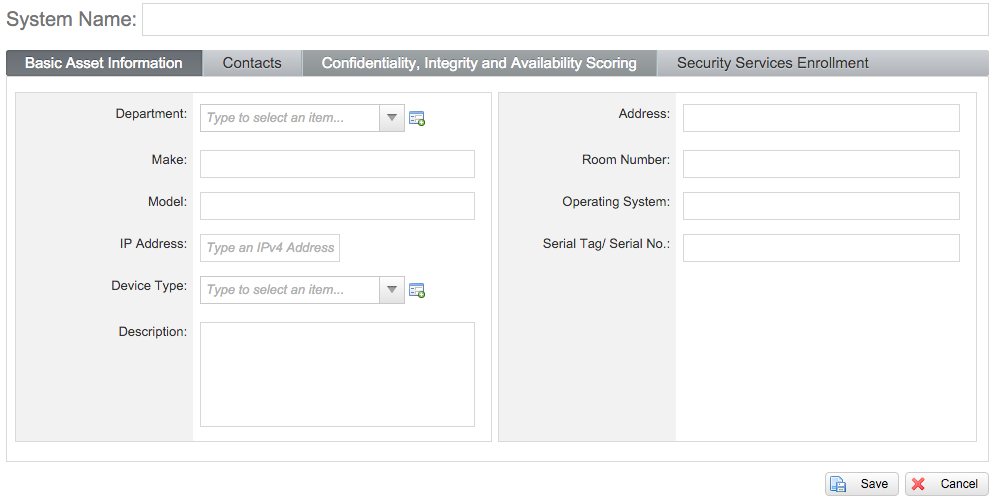 Enter a System Name and move to the fields below.Enter the following under the Basic Asset Information tab:DepartmentMakeModelIP AddressDevice TypeDescriptionPhysical AddressRoom NumberOperating SystemSerial Tag / Serial No.Enter the following under the Contacts tab:IT CustodianSystem OwnerDepartment EAEnter the following under the Confidentiality, Integrity and Availability Scoring tab:Data Availability ScoreData Availability Score CommentData Confidentiality ScoreData Confidentiality Score CommentData Integrity ScoreData Integrity Score CommentClick Save.Your device will be verified and added to the LockPath database. Thank you for your contribution. 